 Указом Президента Республики Беларусь № 171 от 18 мая 2020 г. «О социальной поддержке отдельных категорий граждан»  предусматривается:   Увеличение продолжительности периода нахождения в отпуске по уходу за ребенком и ухода за детьми до достижения ими возраста 3 лет, засчитываемого в общий стаж для назначения пенсии, с 9 лет до 12 лет в общей сложности.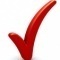 Реализация данной меры позволит увеличить общий стаж и, соответственно, размер пенсии. Трудовые пенсии, назначенные до 1 января 2021 г., также будут перерассчитываться с увеличением стажа работы с  первого числа месяца, следующего за тем, в котором пенсионер обратится в органы по труду, занятости и социальной защите за перерасчетом пенсии с заявлением и документами, подтверждающими рождение четверых и более детей и воспитание их до 3-летнего возраста (если таких документов нет в пенсионном деле).   Уменьшение периода страхового стажа, требуемого для назначения трудовой пенсии по возрасту:женщинам, родившим четверых детей и воспитавшим их до 8-летнего возраста, пенсия по возрасту по достижении общеустановленного пенсионного возраста будет назначаться при наличии общего стажа не менее 20 лет, в том числе не менее 10 лет стажа работы с уплатой обязательных страховых взносов в бюджет государственного внебюджетного фонда социальной защиты населения (далее — страховой стаж).Справочно: В 2021 году для назначения трудовой пенсии по возрасту на общих основаниях потребуется наличие страхового стажа не менее 18 лет.  Уменьшение периода страхового стажа и общего стажа, требуемого для назначения трудовой пенсии по возрасту:гражданам, которые до достижения общеустановленного пенсионного возраста являлись инвалидами I и (или) II группы не менее 10 лет требуемый страховой стаж уменьшается пропорционально времени нахождения на инвалидности:на 6 месяцев за каждый полный год нахождения на инвалидности,в случае нахождения на инвалидности более 21 года пенсия назначается при наличии страхового стажа не менее 5 лет.Одновременно для указанной категории инвалидов снижено требование к общему стажу: для мужчин – с 25 лет до 20 лет, для женщин – с 20 лет до 15 лет.Инвалидам с детства I или II группы для назначения досрочной пенсии по возрасту по статье 22 Закона Республики Беларусь «О пенсионном обеспечении» снижен общий стаж работы с 25 лет до 20 лет для мужчин и с 20 лет до 15 лет для женщин.  Предоставление лицам, имеющим страховой стаж не менее 10 лет, но менее требуемого полного страхового стажа, права на трудовую пенсию по возрасту при неполном страховом стаже: мужчинам – по достижении возраста 65 лет, женщинам – по достижении возраста 60 лет.При наличии 10 лет страхового стажа размер пенсии составит 73 % бюджета прожиточного минимума пенсионера. За каждый полный год страхового стажа сверх 10 лет пенсия дополнительно увеличивается на 3 процента указанной величины, но не более чем до 100 процентов этой величины.Справочно: В 2021 году для назначения трудовой пенсии по возрасту на общих основаниях в полном размере потребуется наличие страхового стажа не менее18 лет.  Предоставление права на трудовую пенсию по случаю потери кормильца в связи с осуществлением ухода за детьми умершего кормильца, не достигшими 3-х лет: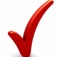 лицам, которым по месту работы предоставлен отпуск по уходу за ребенком умершего кормильца до достижения им возраста 3 лет (при условии, что они не выполняют работу по гражданско-правовому договору, не являются индивидуальными предпринимателями, нотариусами, адвокатами, лицами, осуществляющими виды ремесленной деятельности),лицам, которые являются индивидуальными предпринимателями, нотариусами, адвокатами, лицами, осуществляющими виды ремесленной деятельности, но приостановили соответствующую деятельность на период осуществления ухода за ребенком умершего кормильца до достижения им трехлетнего возраста. бывшему супругу (бывшей супруге) умершего кормильца при условии невступления в новый брак.   Увеличение размера социальной пенсии для матерей (отцов) детей-инвалидов с третьей или четвертой степенью утраты здоровья, признанных впоследствии инвалидами с детства I группы:при осуществлении ухода за указанными инвалидами не менее 20 лет, размер социальной пенсии увеличивается до 130 процентов бюджета прожиточного минимума пенсионера.Реализация данной меры позволит приблизить размеры социальной пенсии таким родителям к уровню пособия по уходу за инвалидом первой группы  и минимальной трудовой пенсии по возрасту.   Проведение одной бесплатной попытки ЭКО:супружеским парам, в которых оба супруга являются гражданами Республики Беларусь и возраст супруги не превышает 40 лет, предоставляется право на проведение одной бесплатной попытки экстракорпорального оплодотворения (за исключением ЭКО с использованием донорских половых клеток) при наличии медицинских показаний и отсутствии противопоказаний.Порядок и условия бесплатного предоставления ЭКО, перечень государственных организаций здравоохранения, в которых проводится ЭКО за счет бюджетных средств, определяются Советом Министров Республики Беларусь.   Увеличение периода предоставления государственной адресной социальной помощи в виде ежемесячного социального пособия, а также критерия нуждаемости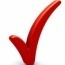 для многодетных семей период предоставления государственной адресной социальной помощи в виде ежемесячного социального пособия увеличивается с 6 до 12 месяцев. Кроме того, увеличивается критерий нуждаемости со 100 до 115 процентов бюджета прожиточного минимума (БПМ) в среднем на душу населения для назначения такого пособия.Меры, предусмотренные Указом (за исключением меры, касающейся государственной адресной социальной помощи (ГАСП) многодетным семьям), вступают в силу с 1 января 2021 г.Мера, касающаяся ГАСП многодетным семьям, вступает в силу с 1 сентября 2020 г.*********18 мая 2020 г. Президентом Республики Беларусь подписан Указ № 171 «О социальной поддержке отдельных категорий граждан».В части пенсионного обеспечения Указом предусматривается: 
Для многодетных матерей 
• Увеличение предельного периода по уходу за детьми, засчитываемого в общий стаж для целей пенсионного обеспечения, 
- с 9 до 12 лет в общей сложности Справочно: 
Для матерей, родивших четверо и более детей, периоды, когда они не работали в связи с уходом за малолетними детьми, будут засчитываться в общий стаж работы для назначения пенсии в пределах 12 лет. В настоящее время учитываются в пределах 9 лет. ВАЖНО! 
Норма Указа будет применяться не только при первичных назначениях пенсий женщинам, родившим четверых и более детей, но и к пенсиям, назначенным до 1 января 2021 года. 
Пенсии будут перерасчитываться с учетом данной нормы с первого числа месяца, следующего за тем, в котором женщина обратится за перерасчетом пенсии в установленном законодательством порядке (с заявлением и документами, подтверждающими рождение четверых и более детей и воспитание их до 3-летнего возраста (если таких документов нет в материалах пенсионного дела) в органы по труду, занятости и социальной защите. • Уменьшение периода страхового стажа для назначения трудовой пенсии по возрасту по достижении общеустановленного пенсионного возраста женщинам, родившим четверых детей и воспитавшим их до 8-летнего возраста 
- Женщинам, родившим четверых детей и воспитавшим их до 8-летнего возраста, трудовая пенсия по возрасту по достижении общеустановленного пенсионного возраста будет назначаться при наличии общего стажа не менее 20 лет и страхового стажа не менее 10 лет. Справочно: 
Для назначения трудовой пенсии по возрасту на общих основаниях в соответствии с Законом Республики Беларусь «О пенсионном обеспечении» требуется наличие страхового стажа: 
• в 2021 году - не менее 18 лет 
• в 2022 году - не менее 18 лет 6 месяцев 
• в 2023 году - не менее 19 лет 
• в 2024 году - не менее 19 лет 6 месяцев 
• в 2025 году - не менее 20 лет Для граждан с инвалидностью 
• Снижение страхового и общего стажа для назначения трудовой пенсии по возрасту гражданам, которые являлись инвалидами I и (или) II группы 
Снижение страхового стажа гражданам, которые являлись инвалидами I и (или) II группы: 
более 10 лет – на 6 месяцев за каждый полный год нахождения на инвалидности Справочно:
При нахождении на инвалидности I и (или) II группы: 
11 лет – страховой стаж снижается на 5 лет 6 месяцев 
12 лет – страховой стаж снижается на 6 лет 
13 лет – страховой стаж снижается на 6 лет 6 месяцев 
14 лет – страховой стаж снижается на 7 лет 
15 лет – страховой стаж снижается на 7 лет 6 месяцев 
16 лет – страховой стаж снижается на 8 лет 
17 лет – страховой стаж снижается на 8 лет 6 месяцев 
18 лет – страховой стаж снижается на 9 лет 
19 лет – страховой стаж снижается на 9 лет 6 месяцев 
20 лет – страховой стаж снижается на 10 лет 
более 21 года – до 5 лет.Одновременно для указанной категории лиц снижено требование к общему стажу 
для женщин – с 20 до 15 лет, 
для мужчин – с 25 до 20 лет. Также на 5 лет снижен общий стаж инвалидам с детства I и (или) II группы для назначения досрочной пенсии по возрасту по статье 22 Закона Республики Беларусь «О пенсионном обеспечении». Для назначения трудовой пенсии по возрасту с учетом данной нормы либо перевода с получаемой пенсии по инвалидности на пенсию по возрасту необходимо обращаться в установленном законодательством порядке (с заявлением и необходимыми документами) в органы по труду, занятости и социальной защите. 
В этой связи обращаем внимание, что в соответствии с частью третьей статьи 68 Закона Республики Беларусь «О пенсионном обеспечении» инвалидам с детства, инвалидность которым установлена пожизненно, пенсия по возрасту увеличивается на 50 процентов минимального размера пенсии по возрасту. Для родителей детей-инвалидов 
• Увеличение размера социальной пенсии родителям детей-инвалидов с третьей и (или) четвертой степенью утраты здоровья, признанных впоследствии инвалидами с детства I группыДля родителей детей-инвалидов с третьей и (или) четвертой степенью утраты здоровья, признанных впоследствии инвалидами с детства I группы, осуществляющих уход за инвалидами не менее 20 лет, размер социальной пенсии увеличивается до 130 процентов наибольшей величины бюджета прожиточного минимума пенсионера за два последних квартала (БПМ пенсионера). Для других категорий граждан • Предоставление лицам, имеющим страховой стаж не менее 10 лет, но менее требуемого полного страхового стажа, права на трудовую пенсию по возрасту при неполном страховом стаже 
Женщины, достигшие возраста 60 лет и мужчины - 65 лет, приобретут право на трудовую пенсию по возрасту при неполном страховом стаже при наличии страхового стажа: 
от 10 до 17 лет - в 2021 году в размере от 73 до 94 процентов БПМ пенсионера 
18 лет - в 2022 году в размере 97 процентов БПМ пенсионера 
19 лет - в 2023 году в размере 100 процентов БПМ пенсионера 
Справочно:
В 2021 году для назначения трудовой пенсии по возрасту на общих основаниях в полном размере потребуется наличие страхового стажа не менее 18 лет. •  Расширение круга лиц, которым может назначаться трудовая пенсия по случаю потери кормильца (смерти кормильца) Предоставляется право на пенсию по случаю потери кормильца: 
- лицам, которым по месту работы предоставлен отпуск по уходу за ребенком до достижения им возраста 3 лет (при условии, что они не являются индивидуальными предпринимателями, нотариусами, адвокатами, лицами, осуществляющими виды ремесленной деятельности), 
- лицам, которые являются индивидуальными предпринимателями, нотариусами, адвокатами, лицами, осуществляющими виды ремесленной деятельности, но приостановили соответствующую деятельность на период осуществления ухода за ребенком до достижения им трехлетнего возраста. Меры, предусмотренные Указом в части пенсионного обеспечения, вступают в силу с 1 января 2021 г.Договор между Республикой Беларусь и Эстонской Республикой о социальном обеспечении вступил в силуМарт 3, 20201 марта 2020 г. вступил в силу Договор между Республикой Беларусь и Эстонской Республикой о социальном обеспечении от 7 декабря 2018 года.  Договор распространяется на лиц, проживающих в Республике Беларусь постоянно или Эстонской Республике, имеющих стаж на территориях указанных государств. Предметом правового регулирования Договора являются вопросы:уплаты взносов на социальное страхование;назначения и выплаты пенсий:в Республике Беларусь – трудовых пенсий (по возрасту, по случаю потери кормильца, за выслугу лет), социальных пенсий, надбавок, повышений и доплат к пенсиям (кроме доплат, производимых к трудовым пенсиям при условии проживания на территории Республики Беларусь);в Эстонской Республике – пенсий по обязательному государственному пенсионному страхованию (кроме пенсий по потере трудоспособности, накопительных пенсий и пенсионных прав репрессированных лиц).Положения Договора не распространяются на пенсии по инвалидности, а также пенсионное обеспечение в Республике Беларусь военнослужащих, лиц начальствующего и рядового состава органов внутренних дел, Следственного комитета, органов и подразделений по чрезвычайным ситуациям и других лиц, пенсионное обеспечение которых не обусловлено системой государственного социального страхования. Согласно Договору уплата страховых взносов будет производиться в соответствии с законодательством государства, на территории которого граждане выполняют работу, независимо от их места проживания.В части назначения пенсии Договором закреплен пропорциональный принцип финансовой ответственности государств. Республика Беларусь и Эстонская Республика будут назначать пенсию за стаж, приобретенный в соответствии с законодательством на их территории. При этом Республика Беларусь будет учитывать также стаж на территории бывшей Белорусской ССР, Эстонская Республика – на территории бывшей Эстонской ССР. Если стажа, приобретенного на территории одного государства, будет недостаточно для определения права на трудовую пенсию, то может быть учтен также стаж, приобретенный на территории и по законодательству другого государства.Так гражданину, проживающему в Беларуси, имеющему стаж в Эстонии, пенсию за этот стаж назначит Эстония по своему законодательству и будет ее выплачивать в Беларусь.Выплата пенсии будет осуществляться на территорию государства проживания пенсионера ежеквартально в последнем месяце квартала в денежной валюте этого государства.  В случае переезда лица из Беларуси в Эстонию и, наоборот, из Эстонии в Беларусь, за ним будет следовать назначенная ему пенсия за стаж, приобретенный на территории государства выезда.Пенсии, назначенные до вступления в силу Договора, могут быть пересмотрены в соответствии с положениями Договора по заявлению пенсионера с первого числа месяца, следующего за месяцем подачи соответствующего заявления, но не ранее даты вступления в силу Договора.В целях реализации Договора в настоящее время между уполномоченными органами Республики Беларусь и Эстонской Республики ведется работа над проектом Административного соглашения о применении Договора. Соглашением будет детально регламентирован механизм взаимодействия компетентных учреждений Беларуси и Эстонии по назначению и выплате пенсий, а также определены формы документов, которыми будут обмениваться компетентные учреждения.По вопросам пенсионного обеспечения с учетом положений Договора лицам, постоянно проживающим в Республике Беларусь, необходимо обращаться в орган по труду, занятости и социальной защите по месту жительства в Беларуси, лицам, проживающим в Эстонской Республике, — в Департамент социального страхования.Международные договоры, закрепляющие пропорциональный принцип при пенсионировании, заключены Республикой Беларусь с Российской Федерацией, Латвийской Республикой, Литовской Республикой, Азербайджанской Республикой и Чешской Республикой. Подобные договоры подписаны, но еще не вступили в силу, с Польшей и Молдовой.17 января 2020 г. принят Указ Президента Республики Беларусь№ 15 «Об изменении указов Президента Республики Беларусь» (далее – Указ № 15).Указом № 15 работникам с длительным стажем работы в неблагоприятных условиях труда, выработавшим до 1 января 2009 г. (до введения профессионального пенсионного страхования) не менее половины требуемого полного льготного стажа, предоставлено право на назначение пенсии по возрасту за работу с особыми условиями труда или пенсии за выслугу лет по Закону Республики Беларусь «О пенсионном обеспечении» (по статьям 12, 13, 15 или по статьям 47-49, 49-2 соответственно). То есть на назначение пенсии по старым правилам из средств общей пенсионной системы (подпункт 1.1. Указа). Таким образом, лица, отработавшие до 1 января 2009 г. не менее половины требуемого льготного стажа, будут иметь право на назначение досрочной льготной пенсии в общей пенсионной системе взамен досрочной профессиональной пенсии в системе профессионального пенсионного страхования. Ранее (с 1 октября 2013 г.) такое право было предоставлено только работникам, занятым на работах с особыми условиями труда по спискам № 1 и № 2 (п.п. 1.1 п. 1 Указа Президента Республики Беларусь от 25 сентября 2013 г. № 441 «О некоторых вопросах профессионального пенсионного страхования и пенсионного обеспечения»).Норма, содержащаяся в подпункте 1.1 Указа, вступила в силу с 1 января 2020 г. Указ расширяет переходный период, но не приводит к приостановлению действия системы профессионального пенсионного страхования.Что касается работников, занятых на работах с особыми условиями труда или отдельными видами профессиональной деятельности, которые до 1 января 2009 г. отработали менее половины полного льготного стажа либо вовсе его не имели до указанной даты, то им предоставляется право: (1) формирования досрочной профессиональной пенсии. В таком случае работодатель будет уплачивать за этого работника обязательные взносы на профессиональное пенсионное страхование в бюджет государственного внебюджетного фонда социальной защиты населения (далее – бюджет фонда), за счет которых в последующем этому работнику будет назначена и выплачиваться досрочная профессиональная пенсия (при соблюдении установленных законодательством условий);(2) выбора вместо досрочной профессиональной пенсии дополнительной профессиональной пенсии. Дополнительная профессиональная пенсия будет назначаться по достижении общеустановленного пенсионного возраста (в размере бюджета прожиточного минимума) за счет сформированных пенсионных сбережений дополнительно к пенсии по возрасту;(3) получения ежемесячной доплаты к заработной плате. Ее размер определяется работодателем, но не может быть менее суммы взноса на профессиональное пенсионное страхование за этого работника. В таком случаен взносы вместо уплаты в бюджет фонда на цели профессионального пенсионного страхования работника будут выплачиваться самому работнику к его заработной плате. Указом № 15 в целях формирования более высоких размеров будущих профессиональных пенсий предусматривается повышение (более чем в два раза) тарифов взносов работодателей на профессиональное пенсионное страхование работников, занятых на работах с особыми условиями труда или отдельными видами профессиональной деятельности (за исключением работников, занятых работах с особыми условиями труда по спискам № 1 и № 2). Тарифы взносов увеличиваются с 1 января 2021 г. Работникам, занятым на работах с особыми условиями труда по спискам № 1 и № 2, тарифы взносов были увеличены с 1 января 2014 г. (п.2 Указа Президента Республики Беларусь от 25 сентября 2013 г. № 441 «О некоторых вопросах профессионального пенсионного страхования и пенсионного обеспечения»).Справочно: тарифы взносов на профессиональное пенсионное страхование утверждены Указом Президента Республики Беларусь от 10 января 2009 г. № 23.Последние новости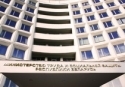 01.06.2020О реализации Указа Президента Республики от 28 мая 2020 г. № 178 «О временных мерах государственной поддержки нанимателей и отдельных категорий граждан» В целях единообразного применения норм, предусмотренных пунктом 1 Указа Президента Республики от 28 мая 2020 г. № 178, Министерством труда и социальной защиты разработаны алгоритм действий и образцы документов по предоставлению субсидии для осуществления доплат работникам до величины минимальной заработной платы и уплаты обязательных страховых взносов в бюджет государственного внебюджетного фонда социальной защиты населения Республики Беларусь: ... 30.05.2020О временных мерах государственной поддержки нанимателей и отдельных категорий граждан 28 мая 2020 года Президентом Республики Беларусь подписан Указ № 178 «О временных мерах государственной поддержки нанимателей и отдельных категорий граждан». Указом предусматривается: ... Все новости